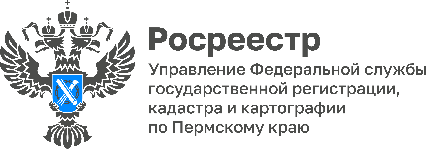 ПРЕСС-РЕЛИЗ#ДачнаяАмнистияРосреестр разъясняет, могут ли наследники воспользоваться «дачной амнистией 2.0»?Наследники могут воспользоваться упрощенным механизмом оформления земельного участка и расположенного на нем жилого дома, который построен до 14.05.1998 года. Для этого наследник, помимо основных документов, должен представить свидетельство о праве на наследство, подтверждающее, что он унаследовал имущество бывшего владельца дома. Какие еще документы нужны наследнику, чтобы оформить право собственности на унаследованный дом и земельный участок, разъясняет Управление Росреестра по Пермскому краю.Если земельный участок не стоит на кадастровом учете, то необходимо обратиться к кадастровому инженеру для подготовки схемы земельного участка. Далее со схемой нужно обратиться в муниципалитет с заявлением о предварительном согласовании предоставления земельного участка.При положительном ответе органа местного самоуправления необходимо заказать у кадастрового инженера межевой план земельного участка и технический план жилого дома, если он не стоит на кадастровом учете.Затем нужно обратиться в офис МФЦ, оплатить госпошлину 2000 рблей и оформить документы для постановки объектов на кадастровый учет и регистрации прав на них.Подать документы можно и в электронном виде через «Личный кабинет» на официальном сайте Росреестра, подписав их усиленной квалифицированной электронной подписью.Однако направить документы в Росреестр для оформления прав собственности на дом и земельный участок от имени наследника вправе и органы местного самоуправления. Для этого гражданин должен обратиться в местную администрацию и предоставить необходимые документы, доверенность не нужна. Госпошлину в этом случае платить не нужно. После регистрации прав получить готовые документы можно в администрации.Об Управлении Росреестра по Пермскому краюУправление Федеральной службы государственной регистрации, кадастра и картографии (Росреестр) по Пермскому краю является территориальным органом федерального органа исполнительной власти, осуществляющим функции по государственному кадастровому учету и государственной регистрации прав на недвижимое имущество и сделок с ним, землеустройства, государственного мониторинга земель, а также функции по федеральному государственному надзору в области геодезии и картографии, государственному земельному надзору, надзору за деятельностью саморегулируемых организаций оценщиков, контролю деятельности саморегулируемых организаций арбитражных управляющих, организации работы Комиссии по оспариванию кадастровой стоимости объектов недвижимости. Осуществляет контроль за деятельностью подведомственного учреждения Росреестра - филиала ФГБУ «ФКП Росреестра» по Пермскому краю по предоставлению государственных услуг Росреестра. Руководитель Управления Росреестра по Пермскому краю – Лариса Аржевитина.Контакты для СМИПресс-служба Управления Федеральной службы 
государственной регистрации, кадастра и картографии (Росреестр) по Пермскому краю+7 (342) 205-95-58 (доб. 0214, 0216, 0219)614990, г. Пермь, ул. Ленина, д. 66/2press@r59.rosreestr.ruhttp://rosreestr.gov.ru/ 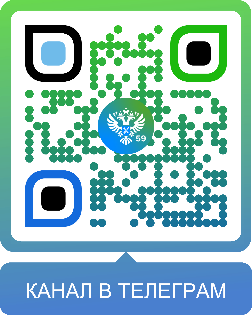 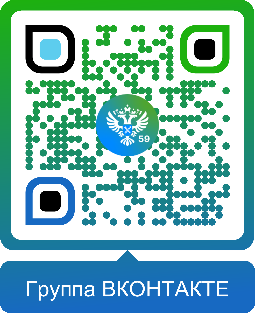 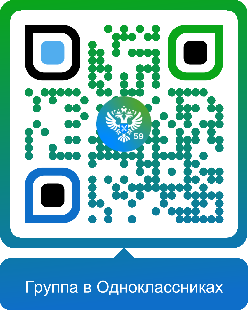          ВКонтакте:          https://vk.com/rosreestr_59          Телеграм:            https://t.me/rosreestr_59Одноклассники:https://ok.ru/rosreestr59